Numele si prenumele:________________________Data:_______________________                                                TEST DE EVALUARE 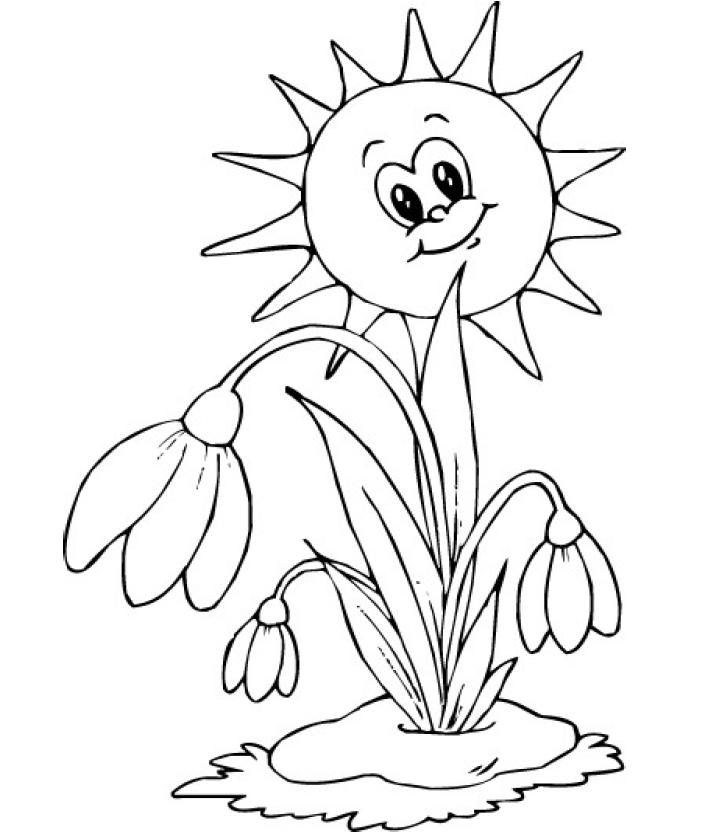                     Pronumele personal si pronumele personal de politeteIncercuieşte varianta corectă: La/l-a încurajat să  participe la /l-a  concurs.L-a/ la strigat să vină la/l-a masă.George la/l-a invitat pe prietenul său la /l-a petrecere.La/ l-a fotbal colegul său nu la/l-a certat. Se dă textul.Subliniaţi pronumele şi analizati-le în tabelul de mai jos:Voi nu aţi întârziat. Ei şi cu ele au ajuns la timp. Tu ne-ai întâmpinat. Eu şi Marina am pregătit masa. Pe masă noi am pus flori parfumate.4. Trece la numărul plural următoarele propoziţii:Eu citesc cărţi cu poveşti.......................................................................................................................................................................Tu i-ai împrumutat o carte.......................................................................................................................................................................Mă duc cu el la concert mâine seară.....................................................................................................................................................................M-am întâlnit cu ea la bibliotecă...................................................................................................................................................................5. Completează propozițiile cu următoarele pronume personale: dumneavoastra, noi, tu, eu, voi,dumnealui, ea. Precizează numărul și genul acestora..........plec în vacanță la bunici.Atunci când............reciți, ascultăm cu plăcere.Domnilor...........ați vizitat muzeul de istorie ?Mergem și..........cu.........la munte?M-am întâlnit cu......................la bibliotecă.Pe..................am văzut-o la patinoar.6. Inlocuieşte pronumele personale cu pronume personale de politeţe:Ei merg cu dânsa la balet..................................................................................................................................................Sunt întâmpinat de el acasă..............................................................................................................................................Când tu strigi tare, cineva răspunde..............................................................................................................................................Nu am aşteptat-o pe ea..........................................................................................................................................7. Colorează în culoarea preferată doar pronumele:pronumelegenulnumărul